Publicado en España el 23/11/2021 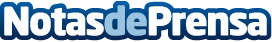 Smöoy amplía su compromiso medioambiental y reduce en 4,8 toneladas anuales el uso de plásticoRecientemente ya eliminó las pajitas y bolsas de plásticos de todas sus heladerías y ha llegado a un acuerdo con WWF que, entre otras acciones, incluye el destinar parte de sus beneficios a la defensa y compromiso medioambientalDatos de contacto:Pura de RojasALLEGRA COMUNICACION91 434 82 29Nota de prensa publicada en: https://www.notasdeprensa.es/smooy-amplia-su-compromiso-medioambiental-y Categorias: Nacional Ecología Restauración Solidaridad y cooperación Consumo Bolsa http://www.notasdeprensa.es